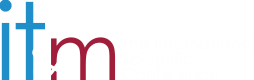 Dear colleagues,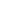 The Organizing Committee is pleased to invite you to take part in the regular joint international scientific conference «Information Technology, Management and Society» (IT&M 2022) https://www.ismaitm.lv/The International Conference «Information Technology, Management and Society 2022» will take place in Riga (April 21-22, 2022, ISMA, Riga, Latvia http://isma.lv/en/) and Almaty. Within the IT&M 2022 conference it is planned to discuss various aspects of the development and application of information and communication technologies and their influence on society. The following sections are planned:Software and hardware Computer modelingData Analysis and Big DataArtificial IntelligenceInformation technologiesTelecommunication systems and networks  Natural Sciences Information Technology Management Natural Language Processing, Speech Technologies Bioinformatics, e-Health and Wellbeing Computer Vision, Image and Video Processing Electronics and Telecommunication etc.Official language of the conference is ​​English.◆ Theses and articles are accepted until March 21, 2022. Payment is accepted until March 31, 2022.Theses should be sent in English at: itmriga2022@gmail.com The template is applied (look at the Application). In the letter, please provide the following information about yourself: Surname Name, E-mail, Contact number, Section, Title of publication. To simplify gathering process please send your thesis in a file named like IT&M2022_Соrresponded Author’s Surname_Thesis title.docFor example IT&M2022_Ivanov_CorrelationMethods-version-1.doc Attention! Theses are published in author's edition and must be prepared in full compliance with the requirements of the attached template. The organizing committee reserves the right to reject materials that are not designed properly and\or containing common information.◆ The articles of the conference will be recommended for publication in following list of journals:Computer Modeling and New Technologies (www.cmnt.lv)Cloud of Science (https://cloudofscience.ru/, indexed Russian Science Citation Index)etc.◆ Conference registration fee is 50 euro. (For Kazakh section participants and CIS countries the registration fee is 15 euro). Attention! To obtain a certificate of the participant and recommendation for publication it is necessary full-time participation in the conference. Sincerely, IT&M2022 organizing committee, 